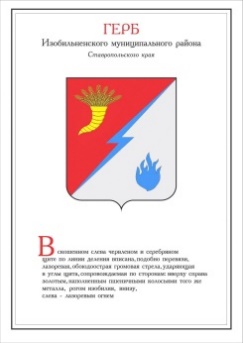 ДУМА ИЗОБИЛЬНЕНСКОГО городского округаСТАВРОПОЛЬСКОГО КРАЯПЕРВОГО СОЗЫВАРЕШЕНИЕ29 апреля 2022 года                       г. Изобильный                                №606Об отчете о выполнении прогнозного плана (программы) приватизации муниципального имущества, находящегося в собственности Изобильненского городского округа Ставропольского края, за 2021 годВ соответствии с Федеральным законом от 21 декабря 2001 года           №178-ФЗ «О приватизации государственного и муниципального имущества», пунктом 29 части 2 статьи 30 Устава Изобильненского городского округа Ставропольского края, пунктами 8.1., 8.2. Положения о приватизации муниципального имущества Изобильненского городского округа Ставропольского края, утвержденного решением Думы Изобильненского городского округа Ставропольского края от 29 июня 2018 года №146 Дума Изобильненского городского округа Ставропольского края РЕШИЛА:1. Утвердить отчет о выполнении прогнозного плана (программы) приватизации муниципального имущества, находящегося в собственности Изобильненского городского округа Ставропольского края, за 2021 год согласно приложению.2. Рекомендовать администрации Изобильненского городского округа Ставропольского края обеспечить оперативное информирование населения Изобильненского городского округа Ставропольского края (далее – городской округ) о продаже объектов, включенных в план приватизации, путем размещения объявлений о продаже на официальном портале органов местного самоуправления городского округа в разделе «Новости», в средствах массовой информации, распространяемых на территории городского округа, на официальных страницах администрации городского округа и ее территориальных управлений в социальных сетях.О принятых мерах проинформировать Думу Изобильненского городского округа Ставропольского края в срок до 01 сентября 2022 года.3. Настоящее решение вступает в силу со дня принятия и подлежит официальному опубликованию (обнародованию).Председатель Думы Изобильненского городского округа Ставропольского края                                                              А.М. РоговОтчет о выполнении прогнозного плана (программы) приватизации муниципального имущества, находящегося в собственности Изобильненского городского округа Ставропольского края, за 2021 годРеализация прогнозного плана (программы) приватизации муниципального имущества, находящегося в собственности Изобильненского городского округа Ставропольского края на 2021 год, утвержденного решением Думы Изобильненского городского округа Ставропольского края от 21 августа 2020 года №421 (с изменением, внесенным решением Думы Изобильненского городского округа Ставропольского края от 23 апреля 2021 года №495), осуществлялась в соответствии с Федеральным законом от 21 декабря 2001 года №178-ФЗ «О приватизации государственного и муниципального имущества» (далее - Федеральный закон №178-ФЗ), Положением о приватизации муниципального имущества Изобильненского городского округа Ставропольского края, утвержденным решением Думы Изобильненского городского округа Ставропольского края от 29 июня 2018 года №146. Начальная цена продажи объектов недвижимости устанавливалась на основании рыночной стоимости, определенной в соответствии с требованиями Федерального закона от            29 июля 1998 года №135-ФЗ «Об оценочной деятельности в Российской Федерации».В Прогнозный план (программу) приватизации муниципального имущества, находящегося в собственности Изобильненского городского округа Ставропольского края, на 2021 год (далее – Прогнозный план 2021 года) включен 1 объект - нежилое помещение номер на поэтажном плане 65, площадью 6,2 кв.м. с кадастровым номером 26:06:130510:1791, расположенное на первом этаже многоквартирного дома по адресу: Ставропольский край, Изобильненский район, поселок Солнечнодольск, бульвар Солнечный, дом 5.В последующем Прогнозный план 2021 года был дополнен - ½ долей в праве общей долевой собственности на жилое помещение – квартиру с кадастровым номером 26:06:130510:904, общей площадью 42,9 кв.м., расположенную по адресу: Ставропольский край, Изобильненский район, поселок Солнечнодольск, улица Строителей, дом 2, квартира 12.От реализации муниципального имущества, предлагаемого к приватизации в 2021 году, планировалось получить в бюджет Изобильненского городского округа Ставропольского края (далее - бюджет городского округа) - 624,71 тыс. рублей.Кроме того, в 2021 году продолжалась продажа муниципального имущества, нереализованного в рамках Прогнозного плана (программы) приватизации муниципального имущества, находящегося в собственности Изобильненского городского округа Ставропольского края, на 2019 год, утвержденного решением Думы Изобильненского городского округа Ставропольского края от 18 августа 2018 года №163 (далее – Прогнозный план 2019 года) и Прогнозного плана (программы) приватизации муниципального имущества, находящегося в собственности Изобильненского городского округа Ставропольского края, на 2020 год, утвержденного решением Думы Изобильненского городского округа Ставропольского края от 23 августа 2019 года №304    (с изменением, внесенным решением Думы Изобильненского городского округа Ставропольского края от 28 февраля 2020 года №378):1. нежилого помещения с кадастровым номером 26:06:121809:924, общей площадью 68,60 кв.м., расположенного в многоквартирном доме по адресу: Ставропольский край, Изобильненский район, город Изобильный, поселок Газопровода, 22 а;2. нежилого помещения (помещение подвала) с кадастровым номером 26:06:000000:3966, общей площадью 87,80 кв.м., расположенного в многоквартирном доме по адресу: Ставропольский край, Изобильненский район, город Изобильный, поселок Газопровода, 22 а;3. земельного участка, категория земель: земли населенных пунктов, вид разрешенного использования: для эксплуатации индивидуального жилого дома с кадастровым номером 26:06:120504:7, площадью 2424 кв.м., по адресу: Ставропольский край, Изобильненский район, город Изобильный, проезд Пирогова, 1 «А», с расположенными на нем объектами недвижимого имущества: объекта незавершенного строительства – жилого дома с кадастровым номером 26:06:120505:34, площадь застройки 182,7 кв.м., 51 процент степень готовности;нежилого здания с кадастровым номером 26:06:120505:84, площадью 122,2 кв.м.Прогноз поступления в бюджет городского округа от реализации данного муниципального имущества запланирован в размере – 3332,84 тыс. рублей.Во исполнение Прогнозных планов 2019 года, 2020 года, 2021 года в отчетном году были проведены следующие мероприятия в отношении объектов, подлежащих приватизации: 1) нежилое помещение, номер на поэтажном плане 65, площадью 6,2 кв.м. с кадастровым номером 26:06:130510:1791, расположенное на первом этаже многоквартирного дома по адресу: Ставропольский край, Изобильненский район, поселок Солнечнодольск, бульвар Солнечный, дом 5:распоряжениями администрации Изобильненского городского округа Ставропольского края от 17 июня 2021 года №394-р, от 27 сентября 2021 года №580-р, от 16 ноября 2021 года №679-р определены условия приватизации муниципального имущества. Способ приватизации – открытый аукцион в электронной форме, начальная цена 29 950 рублей 00 копеек.Извещения о проведении электронных аукционов по приватизации муниципального имущества Изобильненского городского округа Ставропольского края размещались на сайтах: www.torgi.gov.ru, www.izobadmin.ru и на сайте оператора электронной площадки АО «СБЕРБАНК – АСТ»: utp.sberbank-ast.ru 24 июня 2021 года, 30 сентября 2021 года и 19 ноября 2021 года.Электронные аукционы, назначенные на 29 июля 2021 года, 02 ноября 2021 года и 23 декабря 2021 года, были признаны несостоявшимся в связи с отсутствием поданных заявок.2) ½ доля в праве общей долевой собственности на жилое помещение – квартиру с кадастровым номером 26:06:130510:904, общей площадью 42,9 кв.м., расположенную по адресу: Ставропольский край, Изобильненский район, поселок Солнечнодольск, улица Строителей, дом 2, квартира 12, в связи с истечением срока, установленного ст. 250 ГК РФ для преимущественного права приобретения сособственником продаваемой доли, распоряжением администрации Изобильненского городского округа Ставропольского края от 06 декабря 2021 года №697-р были определены условия приватизации муниципального имущества. Способ приватизации – открытый аукцион в электронной форме, начальная цена 696 790 рублей 00 копеек.Извещение о проведении электронного аукционов по приватизации муниципального имущества Изобильненского городского округа Ставропольского края размещалось на сайтах: www.torgi.gov.ru, www.izobadmin.ru и на сайте оператора электронной площадки АО «СБЕРБАНК – АСТ»: utp.sberbank-ast.ru 15 декабря 2021 года.Аукцион, назначенный на 21 января 2022 года, признан несостоявшимся в связи с отсутствием поданных заявок.3) нежилое помещение, с кадастровым номером 26:06:121809:924, общей площадью 68,60 кв.м. и нежилое помещение (помещение подвала), с кадастровым номером 26:06:000000:3966, общей площадью 87,80 кв.м. расположенные в многоквартирном доме по адресу: Ставропольский край, Изобильненский район, город Изобильный, поселок Газопровода, 22 а:распоряжениями администрации Изобильненского городского округа Ставропольского края от 12 февраля 2021 года №74-р, от 28 сентября 2021 года №586-р определены условия приватизации муниципального имущества. Способ приватизации – посредством публичного предложения в электронной форме, начальная цена за два объекта составила - 1 366 461 рублей 00 копеек, цена отсечения (минимальная цена предложения) – 683 230,50 рублей.Извещения о проведении торгов по приватизации муниципального  имущества Изобильненского городского округа Ставропольского края размещались на сайтах: www.torgi.gov.ru, www.izobadmin.ru и на сайте оператора электронной площадки АО «СБЕРБАНК – АСТ»: utp.sberbank-ast.ru         20 февраля 2021 года и 30 сентября 2021 года.Торги посредством публичного предложения, назначенные на 01 апреля 2021 года и 02 ноября 2021 года, были признаны несостоявшимся в связи с отсутствием поданных заявок.Основной причиной отсутствия заявок является ветхое состояние объектов и их коммерческая непривлекательность.4) земельный участок, категория земель: земли населенных пунктов, вид разрешенного использования - для эксплуатации индивидуального жилого дома, кадастровый номер 26:06:120504:7, площадью 2424 кв.м., по адресу: Ставропольский край, Изобильненский район, город Изобильный, проезд Пирогова, 1«А», с расположенными на нем объектами недвижимого имущества: объект незавершенного строительства – жилой дом, кадастровый номер 26:06:120505:34, площадь застройки 182,7 кв.м., 51 процент степень готовности;нежилое здание, кадастровый номер 26:06:120505:84, площадью 122,2 кв.м., распоряжением администрации Изобильненского городского округа Ставропольского края от 12 февраля 2021 года №74-р были определены условия приватизации муниципального имущества. Способ приватизации –посредством публичного предложения в электронной форме, начальная цена составила 2192 293,00 рублей, цена отсечения (минимальная цена предложения) – 1 098 146,50 рублей.Извещение о проведении торгов по приватизации муниципального имущества Изобильненского городского округа Ставропольского края размещалось на сайтах: www.torgi.gov.ru, www.izobadmin.ru и на сайте оператора электронной площадки АО «СБЕРБАНК – АСТ»: utp.sberbank-ast.ru 20 февраля 2021 года.По итогам торгов посредством публичного предложения, назначенных на 01 апреля 2021 года, состоялась приватизация недвижимого имущества, расположенного в г. Изобильном, проезд Пирогова, 1 «А».02 апреля 2021 года с победителем торгов заключен договор купли-продажи муниципального имущества №012.0421.02548.Цена сделки составила 1 317 775 рублей 80 копеек, в том числе НДС                           219 629 рублей 30 копеек.Таким образом, доход от приватизации муниципального имущества по итогам 2021 года составил 1 098 146 рублей 50 копеек без учета НДС. Нереализованными остаются 4 объекта. Приложение к решению Думы Изобильненскогогородского округа Ставропольского краяот 29 апреля 2022 года №606